 NOTES 5.1: Ray Model of LightWhat is light made of?As reviewed earlier the __________ model of light is used to explain some of the behavior of lightFor example, refraction of light as it enters a new mediumHowever, this model is limited. There are cases where this model does not fully explain the behavior of lightFor example, light bends as it moves near a black hole indicating that it has massModels used to explain the behavior of lightSir Isaac Newton believed that light is a stream of fast moving tiny particlesThis model is known as the _____________________________________________________Parts of this model are still used today Einstein also believed that light is composed of small units of mass and energy called _________ For the study of optics it is helpful to use a simplified model called __________________________________________________________________________The ray model of light represents light as a _____________ that shows the ________ that light is travelling_______________ are used to analyze the behavior of light (ex reflection and refraction) The ray model of light represents light as a straight line that shows the direction the light wave is travelling 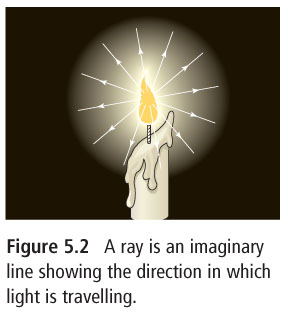 ShadowsYou can use the ray model to predict where _________ will form and how _________ they will be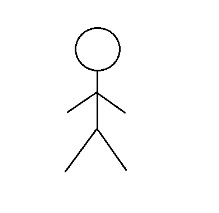 During sunset and sunrise, your shadow becomes ________ than you are tallCloser to noon, your shadow becomes _________ than you are tallRay diagrams can be used to show how the size of shadows is related to the distance of the objects from the source 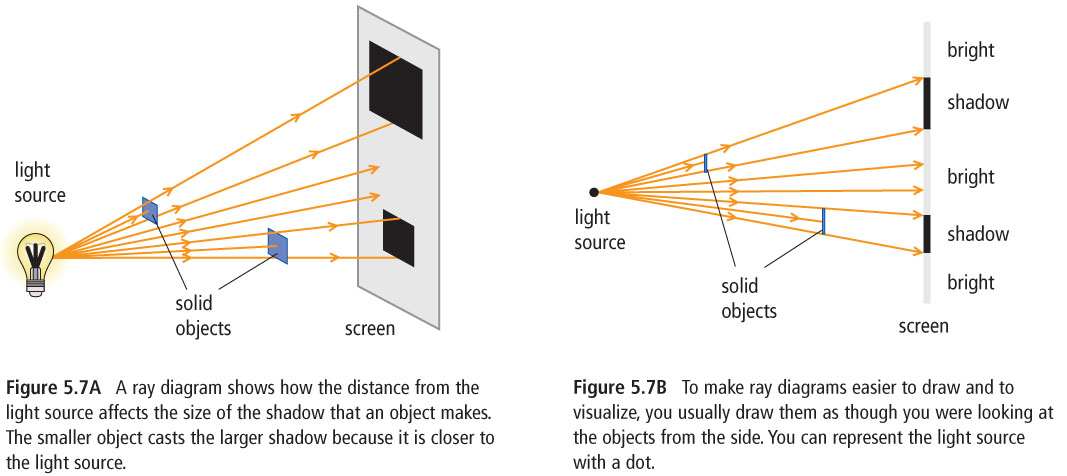 Light and MatterThe type of matter in an object determines the amount of light it absorbs, reflects and transmits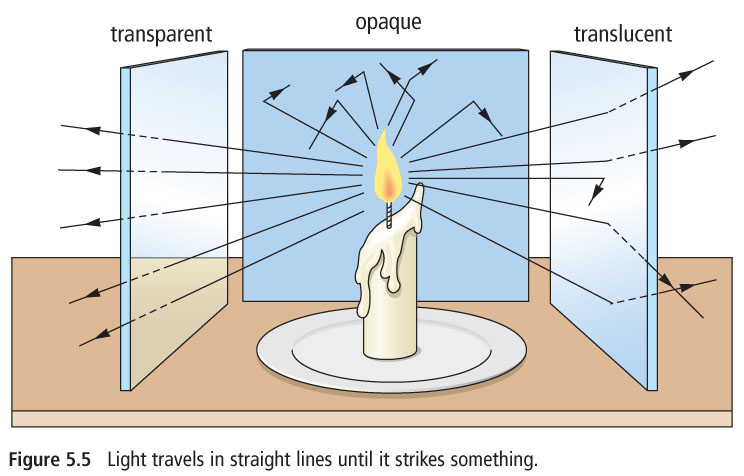 A ______________________________ material allows light to pass through it. Only a small amount of light is absorbed and reflectedA __________________________ material such as frosted glass, allows most light rays to get through but scatters them in all directions___________________________ materials prevent any light from passing through 